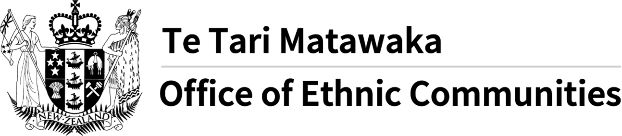 ਐਥਿਨਿਕ ਕਮਿਊਨਿਟੀਜ਼ ਡਿਜੀਟਲ ਇੰਕਲੂਜ਼ਨ ਫੰਡ ਹੁਣ ਸ਼ੁਰੂ ਹੈਨਸਲੀ (ਜਾਤੀਗਤ) ਭਾਈਚਾਰਿਆਂ ਦੇ ਦਫ਼ਤਰ ਨੇ ਐਥਿਨਿਕ ਕਮਿਊਨਿਟੀਜ਼ ਡਿਜੀਟਲ ਇੰਕਲੂਜ਼ਨ ਫੰਡ (ਫੰਡ) ਦੀ ਸ਼ੁਰੂਆਤ ਕੀਤੀ ਹੈ। ਫੰਡ ਦਾ ਉਦੇਸ਼ ਇਹ ਯਕੀਨੀ ਬਣਾਉਣਾ ਹੈ ਕਿ ਨਸਲੀ ਭਾਈਚਾਰੇ ਡਿਜੀਟਲ ਤਕਨਾਲੋਜੀਆਂ ਦੀ ਵਰਤੋਂ ਪ੍ਰਤੀ ਆਪਣਾ ਭਰੋਸਾ ਵਧਾ ਕੇ ਆਓਤਿਆਰੋਆ ਨਿਊਜ਼ੀਲੈਂਡ ਵਿੱਚ ਪੂਰੀ ਤਰ੍ਹਾਂ ਨਾਲ ਭਾਗ ਲੈ ਸਕਣ।ਫੰਡ ਦੀਆਂ ਤਰਜੀਹਾਂ ਵਿੱਚ ਇਹ ਯਕੀਨੀ ਬਣਾਉਣਾ ਹੈ ਕਿ ਨਸਲੀ ਭਾਈਚਾਰਿਆਂ:ਕੋਲ ਡਿਜੀਟਲ ਤਕਨਾਲੋਜੀ ਅਤੇ ਇੰਟਰਨੈੱਟ ਦੀ ਵਰਤੋਂ ਕਰਨ ਲਈ ਹੁਨਰ ਅਤੇ ਡਿਜੀਟਲ ਜਾਣਕਾਰੀ ਹੋਵੇ ਜੋ ਅਜਿਹੇ ਤਰੀਕਿਆਂ ਨਾਲ ਹੋਵੇ ਜੋ ਢੁਕਵੇਂ ਅਤੇ ਲਾਭਕਾਰੀ ਹਨ;ਨੂੰ ਇਹ ਸਮਝਣ ਲਈ ਪ੍ਰੇਰਿਤ ਕੀਤਾ ਜਾਵੇ ਕਿ ਕਿਵੇਂ ਡਿਜੀਟਲ ਤਕਨਾਲੋਜੀ ਅਤੇ ਇੰਟਰਨੈੱਟ ਉਨ੍ਹਾਂ ਦੀ ਮੌਕਿਆਂ ਨਾਲ ਜੁੜਨ, ਸਿੱਖਣ ਅਤੇ ਪਹੁੰਚ ਕਰਨ ਵਿੱਚ ਮਦਦ ਕਰ ਸਕਦੇ ਹਨ;ਨੂੰ ਇੰਟਰਨੈੱਟ ਅਤੇ ਆਨਲਾਈਨ ਸੇਵਾਵਾਂ ’ਤੇ ਭਰੋਸਾ ਹੋਵੇ ਅਤੇ ਨਿੱਜੀ ਜਾਣਕਾਰੀ ਦੀ ਸੰਭਾਲ ਕਰਨ ਲਈ ਭਰੋਸਾ ਅਤੇ ਡਿਜੀਟਲ ਸਾਖਰਤਾ ਹੋਵੇ।ਤੁਹਾਡੇ ਪ੍ਰੋਜੈਕਟ ਨੂੰ ਲਾਜ਼ਮੀ ਤੌਰ ’ਤੇ ਫੰਡ ਦੇ ਉਦੇਸ਼ ਅਤੇ ਘੱਟੋ-ਘੱਟ ਇੱਕ ਪ੍ਰਮੁੱਖਤਾ ਦਾ ਸਮਰਥਨ ਕਰਨਾ ਚਾਹੀਦਾ ਹੈ। ਇਹ ਲਾਜ਼ਮੀ ਤੌਰ ’ਤੇ ਮੁਲਾਂਕਣ ਢਾਂਚੇ ਦੇ ਅਨੁਸਾਰ ਢੁਕਵਾਂ ਹੋਣਾ ਚਾਹੀਦਾ ਹੈ।30 ਜੂਨ 2021 ਤੱਕ ਵੰਡੇ ਜਾਣ ਲਈ ਫੰਡਿੰਗ ਦੀ ਕੁੱਲ $200,000 ਦੀ ਰਾਸ਼ੀ ਉਪਲਬਧ ਹੈ। ਫੰਡ ਲਈ ਅਰਜ਼ੀਆਂ ਬੁੱਧਵਾਰ, 28 ਅਪ੍ਰੈਲ 2021 ਨੂੰ ਸਵੇਰੇ 11:59 ਵਜੇ ਬੰਦ ਹੋਣਗੀਆਂ। ਸਮਾਪਤੀ ਤਾਰੀਖ਼ ਤੋਂ ਬਾਅਦ ਫੈਸਲੇ ਕੀਤੇ ਜਾਣਗੇ, ਅਤੇ ਫੰਡ ਦੀਆਂ ਅਰਜ਼ੀਆਂ ਬਾਰੇ ਅਧਿਸੂਚਿਤ ਕੀਤਾ ਜਾਵੇਗਾ। ਦਰਖ਼ਾਸਤ ਦੇਣ ਬਾਰੇ ਜ਼ਿਆਦਾ ਜਾਣਕਾਰੀ ਲੈਣ ਲਈ ਕਿਰਪਾ ਕਰਕੇ ਨਸਲੀ ਭਾਈਚਾਰਿਆਂ ਦੇ ਦਫ਼ਤਰ ਦੀ ਵੈਬਸਾਈਟ ’ਤੇ ਜਾਓ।ਇਹ ਸੰਦੇਸ਼ ਅੰਦਰੂਨੀ ਮਾਮਲਿਆਂ ਦੀਆਂ ਅਨੁਵਾਦ ਸੇਵਾਵਾਂ ਵੱਲੋਂ ਅਨੁਵਾਦ ਕੀਤਾ ਗਿਆ ਹੈ ਅਤੇ ਮਲਟੀਲਿੰਗੂਅਲ ਇਨਫਾਰਮੇਸ਼ਨ ਨੈਟਵਰਕ ਵੱਲੋਂ ਸਾਂਝਾ ਕੀਤਾ ਗਿਆ ਹੈ। ਨੈਟਵਰਕ ਬਾਰੇ ਜ਼ਿਆਦਾ ਜਾਣਕਾਰੀ ਲੈਣ ਲਈ ਨਸਲੀ ਭਾਈਚਾਰਿਆਂ ਦੇ ਦਫ਼ਤਰ ਦੀ ਵੈਬਸਾਈਟ ’ਤੇ ਜਾਓ।